DIGITALNE IGRE:                                                            IGRA OsmosmjerkaKEMIJSKE REAKCIJE Učenici pronalaze što više pojmova koji se odnose na kemijske reakcije.Cilj ove igre je pronaći slova, koja čine riječi koje se pružaju u osam smjerova unutar zadanog okvira - vodoravno slijeva nadesno i obrnuto, okomito odozgo ka dolje i obrnuto te u četirima dijagonalama.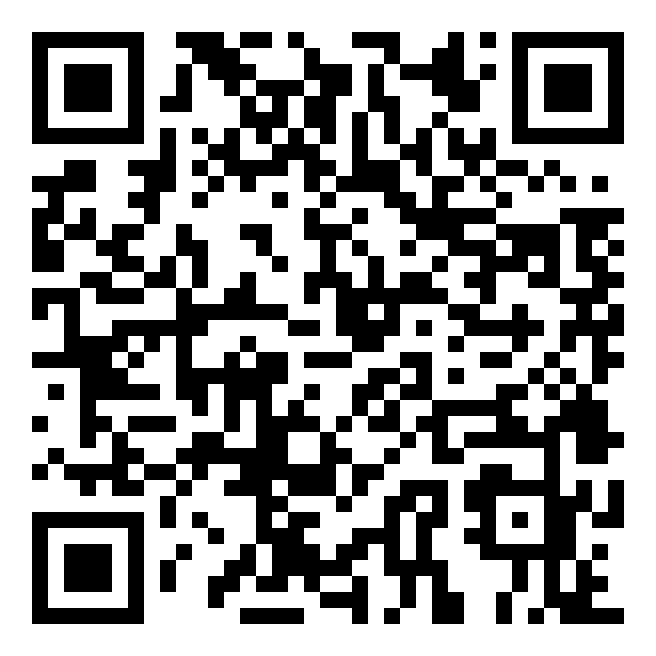 